แผนปฏิบัติการป้องกันและปราบปรามการทุจริตภาครัฐ ประจำปีงบประมาณ พ.ศ. 2562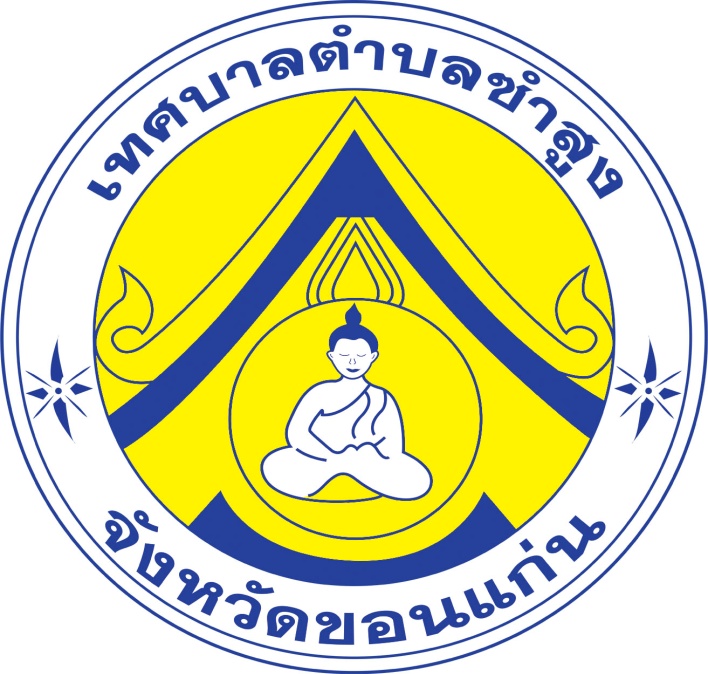 		เทศบาลตำบลซำสูงอำเภอซำสูง     จังหวัดขอนแก่นคำนำ		ตามหนังสือสำนักงาน ป.ป.ช ได้มีหนังสือสั่งการ ที่ ปช ๐๐๐๔/ว๐๐๑๙ ลงวันที่ ๒๐ มีนาคม ๒๕๖๐ เรื่อง ติดตามรายงานแผนปฏิบัติการป้องกันและปราบปรามการทุจริตภาครัฐของหน่วยงาน/ส่วนราชการประจําปีงบประมาณ พ.ศ.๒๕๖๐ – ๒๕๖๔ สืบเนื่องจากมติคณะรัฐมนตรีเมื่อวันที่ ๑๑ ตุลาคม ๒๕๕๙ เห็นชอบตามข้อเสนอของคณะกรรมการป้องกันและปราบปรามการทุจริตแห่งชาติ (ป.ป.ช.) ให้หน่วยงานภาครัฐนาแนวทางและมาตรการตามยุทธศาสตร์ชาติว่าด้วยการป้องกันและปราบปรามการทุจริตเปลี่ยนแปลงไปสู่การปฏิบัติ และคณะกรรมการขับเคลื่อนยุทธศาสตร์ชาติว่าด้วยการป้องกันและปราบปรามการทุจริตภาครัฐ ซึ่งมีนายกรัฐมนตรี เป็นประธาน ได้มีมติกำหนดให้หน่วยงานภาครัฐทุกหน่วยงาน จัดทําแผนปฏิบัติการว่าด้วยการป้องกันและปราบปรามการทุจริตภาครัฐ ประจำปีงบประมาณ พ.ศ.๒๕๖๐-๒๕๖๔ 		เทศบาลตำบลซำสูงจึงได้ดําเนินการจัดทําแผนปฏิบัติการป้องกันและปราบปรามการทุจริตภาครัฐ ของเทศบาลตำบลซำสูงประจําปีงบประมาณ ๒๕๖๐-๒๕๖๔ โดยมีคณะทํางาน และเจ้าหน้าที่ทุกส่วนราชการดาเนินการ โดยมีวัตถุประสงค์เพื่อส่งเสริมบทบาท และการมีส่วนร่วมภาคประชาชน ในการติดตามตรวจสอบการปฏิบัติงานของเทศบาลตำบลซำสูง และให้มีการพัฒนาระบบและกลไกการตรวจสอบ ควบคุม การใช้อำนาจ พร้อมกับพัฒนาสมรรถนะของเจ้าหน้าที่ในการปฏิบัติงานให้มีความโปร่งใส และยึดหลักธรรมา ภิบาล โดยยึดยุทธศาสตร์ชาติว่าด้วยการป้องกันและปราบปรามการทุจริตภาครัฐ พ.ศ. ๒๕๖๐-๒๕๖๔ เป็นแนวทางในการจัดทาแผน เพื่อให้ทุกส่วนราชการ ของเทศบาลตำบลซำสูง สามารถบรรลุเป้าหมายที่กำหนดในวิสัยทัศน์การพัฒนาของเทศบาลตำบลซำสูง ต่อไป.	  เทศบาลตำบลซำสูง	  ๓๐  ตุลาคม  ๒๕๖๐สารบัญเรื่อง			หน้าส่วนที่  ๑   บทนำ			  ๑           ๑.๑ ที่มาหลักการ และเหตุผล           ๑.๒  สภาพทั่วไป และข้อมูลพื้นฐานสำคัญของเทศบาลตำบลซำสูง                           ๑๐ส่วนที่  ๒  แผนปฏิบัติการป้องกันและปราบปรามการทุจริตภาครัฐ                                                        มิติที่  ๑  การเสริมสร้างสังคมที่ไม่ทนต่อการทุจริต                                              ๑๑ - ๑๒           มิติที่  ๒  การบริหารราชการเพื่อป้องกันการทุจริต			  ๑๓ – ๑๖           มิติที่  ๓  การส่งเสริมบทบาท และการมีส่วนร่วมของภาคประชาชน                         ๑๗ – ๑๘           มิติที่  ๔  การเสริมสร้างและปรับปรุงกลไกการตรวจสอบ                         การปฏิบัติราชการขององค์กร		            ๑๙ – ๒๐ส่วนที่ 1บทนำ1.1 ที่มาหลักการ และเหตุผล ตามคณะรัฐมนตรีได้มีมติ เมื่อวันที่ ๑๑  ตุลาคม ๒๕๕๙ เห็นชอบตามข้อเสนอของคณะกรรมการป้องกันและปราบปรามการทุจริตแห่งชาติ (ป.ป.ช.) ให้หน่วยงานภาครัฐนาแนวทางและมาตรการตามยุทธศาสตร์ชาติว่าด้วยการป้องกันและปราบปรามการทุจริตแปลงไปสู่การปฏิบัติ และคณะกรรมการขับเคลื่อนยุทธศาสตร์ชาติว่าด้วยการป้องกันและปราบปรามการทุจริตภาครัฐ  กำหนดให้หน่วยงานภาครัฐทุกหน่วยงาน จัดทําแผนปฏิบัติการว่าด้วยการป้องกันและปราบปรามการทุจริตภาครัฐ ระยะที่ ๓ ประจําปีงบประมาณ พ.ศ.๒๕๖๐-๒๕๖๔ ประกอบกับ สานักงาน ก.พ.ร.ได้เห็นชอบให้ส่วนราชการดําเนินการตามแผนปฏิบัติการป้องกันและปราบปรามการทุจริตและการบริหารความเสี่ยงที่อาจจะก่อให้เกิดการทุจริต การปฏิบัติและ/หรือละเว้นการปฏิบัติหน้าที่โดยมิชอบของโครงการสําคัญที่ได้รับการจัดสรรงบประมาณในปีงบประมาณ พ.ศ ๒๕๖๐ เพื่อขับเคลื่อนยุทธศาสตร์ชาติว่าด้วยการป้องกันและปราบปรามการทุจริต เพื่อให้การขับเคลื่อนยุทธศาสตร์ชาติว่าด้วยการป้องกันและปราบปรามการทุจริตภาครัฐเป็นไปอย่างมีประสิทธิภาพ เทศบาลตำบลซำสูงจึงได้จัดทําแผนป้องกันและปราบปรามการทุจริตภาครัฐ ประจําปีงบประมาณ พ.ศ.๒๕๖๐-๒๕๖๔ โดยสอดคล้องกับยุทธศาสตร์ชาติดังกล่าว และเพื่อให้หน่วยงานภายในเทศบาลตำบลซำสูงได้ใช้เป็นกรอบแนวทางในการดาเนินการป้องกันและปราบปรามการทุจริตของหน่วยงานได้อย่างถูกต้อง ดําเนินไปในทิศทางเดียวกัน ทั้งนี้ เพื่อมุ่งเน้นให้การดําเนินการป้องกันและปราบปรามการทุจริตของเทศบาลตำบลซำสูงเป็นไปอย่างต่อเนื่อง สร้างระบบราชการที่มีความโปร่งใส จัดระบบการตรวจสอบและประเมินผลสัมฤทธิ์ตามมาตรฐานคุณธรรม จริยธรรม ความคุ้มค่า เปิดเผยข้อมูลข่าวสาร ปรับปรุงระบบการปฏิบัติงานให้เกิดความโปร่งใส มีประสิทธิภาพและสนับสนุนภาคประชาชนให้มีส่วนร่วม ในการรณรงค์ และปลูกจิตสานึกค่านิยมของสังคมให้ประชาชนร่วมกันต่อต้านการทุจริตประพฤติมิชอบของเจ้าหน้าที่ของรัฐ ซึ่งเป็นเรื่องที่สอดคล้องกับพระราชกฤษฎีกา ว่าด้วยหลักเกณฑ์และวิธีการบริหารกิจการบ้านเมืองที่ดี พ.ศ. ๒๕๔๖ ในการนี้เทศบาลตำบลซำสูงจึงได้ดําเนินการจัดทําแผนปฏิบัติการป้องกันและปราบปรามการทุจริตภาครัฐ ของเทศบาลตำบลซำสูงประจําปีงบประมาณ พ.ศ. ๒๕๖๐-๒๕๖๔  ดําเนินการตามแนวทางตามแผนยุทธศาสตร์ชาติว่าด้วยการป้องกันและปราบปรามการทุจริตภาครัฐ ประกอบด้วย ๔  มิติ ดังนี้ มิติที่ ๑  การสร้างสังคมที่ไม่ทนต่อการทุจริตมิติที่ ๒  การบริหารราชการเพื่อป้องกันการทุจริตมิติที่  ๓  การส่งเสริมบทบาทการมีส่วนร่วมของภาคประชาชนมิติที่  ๔  การเสริมสร้างและปรับปรุงกลไกในการตรวจสอบการปฏิบัติราชการของเทศบาลตำบลซำสูงส่วนที่ 2สภาพทั่วไปและข้อมูลพื้นฐานสำคัญของเทศบาล1. สภาพทั่วไปที่ตั้งและอาณาเขตของเทศบาลตำบลซำสูง1.1.1 ที่ตั้งและขนาดพื้นที่ของเทศบาลเทศบาลตำบลซำสูงตั้งอยู่ในเขตพื้นที่ตำบลกระนวน   อำเภอซำสูง  จังหวัดขอนแก่น  มีพื้นที่ในเขตเทศบาล  32.94  ตร.กม.  มีระยะทางห่างจากจังหวัดขอนแก่น  36  กม. 	       	ลักษณะภูมิประเทศทั่วไปเป็นที่ราบสูงสภาพดินปนทราย  และพื้นที่บางส่วนเป็นดินเหนียว  มีลำห้วยไหลผ่าน  1  สาย     คือ  ห้วยสายบาตร  มีน้ำไหลผ่านช่วงฤดูฝน  แต่ในช่วงฤดูแล้งจะมีน้ำเหลือในลำห้วยตลอดทั้งปี  เป็นแหล่งน้ำสำคัญที่ใช้ในการเกษตรกรรมและประมงพื้นบ้านที่สำคัญ  1.1.2  อาณาเขตของเทศบาลซำสูงที่ตั้งของเทศบาลตำบลซำสูง  มีอาณาเขตติดต่อดังนี้ทิศเหนือ	มีพื้นที่ติดต่อกับ  อบต.ห้วยเตย  อำเภอซำสูง  จังหวัดขอนแก่นทิศใต้		มีพื้นที่ติดต่อกับ  อบต.คูคำ  อำเภอซำสูง  จังหวัดขอนแก่นทิศตะวันออก	มีพื้นที่ติดต่อกับ  ลำห้วยสายบาตร  อำเภอชื่นชม  จังหวัดมหาสารคามทิศตะวันตก 	มีพื้นที่ติดต่อกับ  อบต.บ้านโนน,อบต.คูคำ  อำเภอซำสูง  จังหวัดขอนแก่น1.2  สภาพภูมิอากาศ  แบ่งออกเป็น  3  ฤดู ดังนี้	ฤดูร้อน      เริ่มประมาณกลางเดือน  กุมภาพันธ์  ไปจนถึงเดือนพฤษภาคม  ภูมิอากาศแห้งแล้งมาก		     โดยเฉพาะเดือนเมษายน  มีอุณหภูมิสูงเฉลี่ย  30  องศาเซลเซียส	ฤดูฝน	     เริ่มประมาณเดือนพฤษภาคม  หรือต้นเดือนมิถุนายน  ไปสิ้นสุดเดือนตุลาคมฤดูหนาว    เริ่มประมาณเดือนตุลาคม  ไปสิ้นสุดเดือนกุมภาพันธ์  โดยเฉลี่ยอุณหภูมิ  23 องศา     เซลเซียส2.  ข้อมูลพื้นฐานของเทศบาล	2.1  ด้านโครงสร้างพื้นฐาน2.1.1  ด้านการคมนาคม  การเดินทางจากเทศบาลซำสูงไปยังตัวจังหวัดขอนแก่น  สามารถเดินทางได้  4  เส้นทาง  ดังนี้	- ทางหลวงแผ่นดินสายซำสูง – กระนวน – ขอนแก่น	ระยะทาง    89    กิโลเมตร  	- ทางหลวงแผ่นดินสายซำสูง – เชียงยืน – ขอนแก่น		ระยะทาง    45   กิโลเมตร	- ทางหลวงชนบท  สายซำสูง – โคกสี – ขอนแก่น  		ระยะทาง    36  กิโลเมตร	- ทางหลวงชนบท  สายซำสูง – บ้านเข็ง – ขอนแก่น  	ระยะทาง    31  กิโลเมตร	การคมนาคม  การจราจร(ทางสายสำรอง)  ถนนตรอกซอยในหมู่บ้านชุมชนมีจำนวน  89  สาย  ความยาว  62.875  กิโลเมตร  ถนนคอนกรีตเสริมเหล็กจำนวน  55  สาย  ความยาว  13.575  กิโลเมตร  ถนนลาดยาง  จำนวน  2  สาย  ความยาว  6.753  กิโลเมตร  และถนนเพื่อการเกษตร  (ลูกรัง,ถนนดิน)  จำนวน  32  สาย  ความยาว  42.547  กิโลเมตร2.1.2  ด้านการประปา		มีระบบประปาผิวดินของเทศบาลตำบลซำสูง  จำนวน  1  แห่ง  มีกำลังการผลิตวันละ  400   ลูกบาศก์เมตร  ให้บริการประชาชนในเขตเทศบาลตำบลซำสูง และบ้านบ่อใหญ่  ตำบลคูคำ จำนวน  326 รายและยังมีระบบประปาบาดาลของหมู่บ้านในเขตเทศบาลตำบลซำสูง  มีคณะกรรมการประปาหมู่บ้านบริหารจัดการกันเองครอบคลุมทุกหมู่บ้านในเขตเทศบาลตำบลซำสูง2.1.3  ด้านการไฟฟ้า		การบริการด้านไฟฟ้าให้แก่ประชาชนเขตเทศบาลตำบลซำสูงมีไฟฟ้าใช้อยู่ในความควบคุมของการไฟฟ้าส่วนภูมิภาคส่วนแยกอำเภอซำสูง  การไฟฟ้าที่นำประโยชน์มีหลายประเภท  ได้แก่  บ้านพักอาศัยเพื่อการพาณิชย์  การอุตสาหกรรม  ส่วนราชการ  และไฟฟ้าสาธารณะตามชุมชน จำนวน  374  จุด  ในเขตเทศบาลครอบคลุมทั่วเขตเทศบาล  แต่ยังมีบางส่วนของชุมชนที่ต้องการให้มีการขยายไฟฟ้าสาธารณะเพิ่มขึ้น  เพื่อให้เพียงพอกับความต้องของการประชาชน2.1.4  ด้านการติดต่อสื่อสาร		ในเขตเทศบาลตำบลซำสูง  มีโทรศัพท์สาธารณะจำนวน   4   แห่ง  นอกจากนั้นยังมีที่ตั้งเสาส่งสัญญาณในระบบโทรศัพท์มือถือจำนวน  4  แห่ง  ตลอดจนบริษัททีโอที จำกัด(มหาชน)  ให้บริการโทรศัพท์บ้านซึ่งมีคู่สายร้อยละ  60  ของครัวเรือน  ครอบคลุมทุกพื้นที่ในเขตเทศบาล  ทำให้การติดต่อสื่อสารเป็นไปด้วยความสะดวกรวดเร็ว  และยังมีระบบ wifi ของเทศบาลตำบลซำสูง เพื่อบริการประชาชนในชุมชน ที่จุดสาธารณะศูนย์กลางของชุมชน   2.2  ด้านการปกครองเทศบาลตำบลซำสูง  แบ่งชุมชนย่อยออกเป็น  6  ชุมชน  ครอบคลุม  6  หมู่บ้าน  ในเขตตำบลกระนวน  อำเภอซำสูง  จังหวัดขอนแก่น  ประกอบด้วย	1.  บ้านกระนวน  	หมู่ที่ 1	    ตำบลกระนวน	มีผู้ใหญ่บ้านปกครองดูแล	2.  บ้านกระนวน		หมู่ที่ 2	    ตำบลกระนวน	มีผู้ใหญ่บ้านปกครองดูแล	3.  บ้านโคกสูง		หมู่ที่ 3	    ตำบลกระนวน	มีผู้ใหญ่บ้านปกครองดูแล	4.  บ้านอ้อคำ		หมู่ที่ 4	    ตำบลกระนวน	มีผู้ใหญ่บ้านปกครองดูแล	5.  บ้านซำสูง		หมู่ที่ 5	    ตำบลกระนวน	มีผู้ใหญ่บ้านปกครองดูแล	6.  บ้านยางคำ		หมู่ที่ 6	    ตำบลกระนวน	มีผู้ใหญ่บ้านปกครองดูแลชุมชนย่อยในเขตเทศบาลตำบลซำสูงมีทั้งหมด  6  ชุมชน  ดังนี้1. ชุมชนศาลหลักเมือง			หมู่ที่ 1	มีคณะกรรมการชุมชนย่อยเป็นผู้ประสานงานกับเทศบาล2. ชุมชนบึงยาง				หมู่ที่ 2	มีคณะกรรมการชุมชนย่อยเป็นผู้ประสานงานกับเทศบาล3. ชุมชนอุดมทรัพย์			หมู่ที่ 3	มีคณะกรรมการชุมชนย่อยเป็นผู้ประสานงานกับเทศบาล4. ชุมชนคำเจริญ				หมู่ที่ 4	มีคณะกรรมการชุมชนย่อยเป็นผู้ประสานงานกับเทศบาล5. ชุมชนสร้างสันติหลานหลวงปู่พระเจ้าใหญ่ หมู่ที่5 มีคณะกรรมการชุมชนย่อยเป็นผู้ประสานงานกับเทศบาล6. ชุมชนยางคำ				หมู่ที่ 6	มีคณะกรรมการชุมชนย่อยเป็นผู้ประสานงานกับเทศบาล2.2.1  จำนวนประชากรประชากรในเขตเทศบาลตำบลซำสูงมีทั้งหมด  5,253  คน  แบ่งเป็นชาย  จำนวน  2,579 คน  หญิง  จำนวน  2,674  คน  จำนวนครัวเรือนทั้งหมด  1,798  ครัวเรือน  ดังนี้
     * ข้อมูล ณ วันที่  30  เม.ย. 25602.3  ด้านสังคม	2.3.1  ด้านการศาสนา  วัฒนธรรมและขนบธรรมเนียมประเพณี		-  ศาสนา  ประชาชนเทศบาลตำบลซำสูง  ส่วนมากนับถือศาสนาพุทธ  และศาสนาอื่น ๆ  ศาสนาพุทธมีวัด  5  แห่ง  คือ			- วัดโพธิ์ชัย		อยู่ในพื้นที่หมู่ที่  2 ,หมู่ที่  5  ตำบลกระนวน			- วัดยางใย		อยู่ในพื้นที่หมู่ที่  3 ,หมู่ที่  6  ตำบลกระนวน			- วัดมารวิชัย		อยู่ในพื้นที่หมู่ที่  1 ,หมู่ที่  4  ตำบลกระนวน			- วัดป่าสันติธรรม		อยู่ในพื้นที่หมู่ที่  5			- สำนักสงฆ์ซำสูง		อยู่ในพื้นที่หมู่ที่  3			-  มีพระพุทธรูปปางสะดุ้งมาร  ก่อสร้างสมัยทวาราวดี  นามว่า     “หลวงปู่พระเจ้าใหญ่”  ประดิษฐานที่วัดโพธิ์ชัย  เป็นที่เคารพสักการะของ         ประชาชนในเขตเทศบาลและประชาชนทั่วไป		-  ขนบธรรมเนียม  วัฒนธรรมประเพณี  ประชาชนในเขตเทศบาลได้รักษาขนบธรรมเนียมประเพณีตามฮีตสิบสองคองสิบสี่ไว้  ดังนี้- งานขึ้นปีใหม่- งานสงกรานต์- งานเข้าพรรษา- งานประเพณีออกพรรษา- งานบุญมหาชาติ- งานประเพณีบุญบั้งไฟ- งานทอดผ้าป่า- งานทอดกฐิน  เป็นต้น2.3.2  ด้านการศึกษา		ในเขตเทศบาลตำบลซำสูง  มีโรงเรียนระดับประถมศึกษาและมัธยมศึกษา  ดังนี้-  ระดับประถมศึกษามี  2  แห่ง  คือ-  โรงเรียนบ้านกระนวนซำสูง	(โรงเรียนรัฐบาล)-  โรงเรียนอนุบาลศรีซำสูง	(โรงเรียนเอกชน)-  ระดับมัธยมศึกษามี  1  แห่ง  คือ-  โรงเรียนซำสูงพิทยาคม (สังกัดองค์การบริหารส่วนจังหวัดขอนแก่น)			-  ศูนย์พัฒนาเด็กเล็กของเทศบาลตำบลซำสูง	จำนวน    1    แห่ง			-  ศูนย์บริการการศึกษานอกโรงเรียน		จำนวน    1    แห่ง2.3.3  ด้านสาธารณสุข		ในเขตเทศบาลตำบลซำสูง  มีสถานที่บริการสาธารณสุข  ดังนี้  			-  โรงพยาบาลซำสูง  (ขนาด  30  เตียง)   จำนวน  1  แห่ง  -  โรงพยาบาลส่งเสริมสุขภาพตำบลกระนวน  จำนวน  1  แห่ง-  คลินิกเอกชน  จำนวน  3  แห่ง 2.3.4  ด้านสิ่งแวดล้อม-  ดิน  ลักษณะดินส่วนใหญ่ในเขตเทศบาลตำบลซำสูง  จะเป็นดินร่วนปนทราย  แต่จะมีบางส่วนเป็นดินเหนียว  บริเวณที่เป็นดินทรายหรือดินร่วนปนทรายจะมีความอุดมสมบูรณ์ต่ำ  แต่ในบริเวณที่เป็นดินเหนียวเมื่อละเอียดจะมีความอุดมสมบูรณ์มาก  ลักษณะการใช้ประโยชน์ที่ดินแบ่งเป็นพื้นที่เกษตรกรรมร้อยละ  60  พื้นที่อยู่อาศัยและการพาณิชย์ร้อยละ  30  และพื้นที่ป่าไม้ร้อยละ  10    		- แหล่งน้ำ  แหล่งน้ำธรรมชาติที่สำคัญในเขตเทศบาลตำบลซำสูง  ได้แก่  บึงยาง  มีเนื้อที่  25  ไร่  เป็นแหล่งน้ำธรรมชาติที่สามารถจัดเก็บน้ำได้จำนวนมาก  ซึ่งรองรับน้ำที่ไหลมาจากด้านทิศตะวันตกของเทศบาล  ห้วยสายบาตรมีน้ำไหลผ่านตลอดปี  หนองคำน้อย หนองคำใหญ่เป็นแหล่งน้ำเพื่อการเกษตรของประชาชน  และบึงกะชาเป็นแหล่งน้ำดิบสำหรับผลิตประปาเทศบาล-  ป่าไม้  ป่าชุมชน   เทศบาลตำบลซำสูงมีพื้นที่ป่าไม้  ป่าชุมชน  9,375  ไร่-  ขยะ  ปริมาณขยะในเขตเทศบาลตำบลซำสูงมีปริมาณ  8.6  ตัน/วัน  การกำจัดขยะใช้วิธีฝังกลบและเผา2.3.5  แหล่งนันทนาการและพักผ่อนในเขตเทศบาลตำบลซำสูง  มีแหล่งนันทนาการและพักผ่อน  ดังนี้  				-  สวนสาธารณะ  จำนวน  2  แห่ง			-  สนามกีฬาเทศบาลตำบลซำสูง  จำนวน  1  แห่ง2.4  ด้านเศรษฐกิจข้อมูลพื้นฐาน ปี พ.ศ. 2559  จากการสำรวจทั้งหมด  1,357  ครัวเรือน  4,419 คน  พบว่ารายได้บุคคลเฉลี่ย (บาท/ปี)  จำนวน  64,027  บาท  รายจ่ายบุคคลเฉลี่ย (บาท/ปี)  จำนวน  27,615  บาท2.4.1  พื้นที่การเกษตรพื้นที่การเกษตรมีประมาณ  14,173  ไร่  จำนวนเกษตรกรที่ยึดอาชีพด้านการเกษตรกรเป็นอาชีพหลักประมาณ  1,077  ครัวเรือน  คิดเป็นร้อยละ  65.08  ของครัวเรือนทั้งหมด		-  พืชเศรษฐกิจ  คือ  ข้าว  อ้อย  และมันสำปะหลัง		-  พืชสวนได้แก่  แตงโม  ข้าวโพด  และถั่ว		2.4.2  การค้าและพาณิชย์		ในเขตเทศบาลตำบลซำสูง  มีแหล่งการค้าและพาณิชย์ดังนี้  			- ร้านค้าทั่วไป  				จำนวน  39  แห่ง			- ร้านอาหาร  				จำนวน  14  แห่ง- ร้านขายยา  				จำนวน    2  แห่ง			- สถานบริการน้ำมันเชื้อเพลิง  		จำนวน    3  แห่ง			- ตลาดสดเทศบาล  			จำนวน    1  แห่ง			- ตลาดสดเอกชน  			จำนวน    1  แห่ง			- มีร้านสะดวกซื้อเซเว่นอีเลฟเว่น (7-11)	จำนวน    1  แห่ง- มีตลาดนัดคลองถม  ทุกเย็นวันจันทร์- มีตลาดนัดถนนคนเดินซำสูง  ทุกเย็นวันเสาร์		2.4.3  ด้านการบริการ		ในเขตเทศบาลตำบลซำสูง  มีแหล่งการบริการดังนี้- ธนาคาร  จำนวน  1  แห่ง  คือ  ธนาคารเพื่อการเกษตรและสหกรณ์การเกษตร  สาขาซำสูงและยังมีตู้บริการเงินด่วน (ATM)  ของ ธนาคารเพื่อการเกษตรและสหกรณ์เพื่อการเกษตร  จำนวน  1  แห่ง ธนาคารกรุงไทย จำนวน  1 แห่ง, ธนาคารกสิกรไทย  จำนวน  1  แห่ง   ธนาคารออมสิน  จำนวน  1  แห่ง  และธนาคารกรุงเทพ  จำนวน  1 แห่ง-  รีสอร์ท/ที่พัก  จำนวน  3  แห่ง-  อุตสาหกรรมขนาดเล็ก  จำนวน  3  แห่ง-  ร้านซ่อมรถ  จำนวน  8  แห่ง2.4.4  การท่องเที่ยวในเขตเทศบาลตำบลซำสูง  มีแหล่งท่องเที่ยว คือ-  วัดโพธิ์ชัย  เป็นที่ประดิษฐานของหลวงปู่พระเจ้าใหญ่  เป็นสถานที่ท่องเที่ยวเชิงวัฒนธรรม 3.  ข้อมูลเกี่ยวกับศักยภาพของเทศบาล	การพิจารณาศักยภาพของเทศบาลตำบลซำสูง   อาจจะพิจารณาจากโครงสร้างทางด้านการเมืองการบริหาร ของเทศบาลตำบลซำสูง รวมทั้งอัตรากำลังและงบประมาณของเทศบาลที่ผ่านมา ดังนี้โครงสร้างการบริหารเทศบาลซำสูง- งานธุรการ			- งานการเงินและบัญชี	      - งานธุรการ	                 - งานธุรการ- งานการเจ้าหน้าที่	- งานบัญชีและสถิติการคลัง         - งานสาธารณูปโภค       - งานการศึกษาปฐมวัย- งานนิติการ		- งานพัสดุและทรัพย์สิน	       - งานวิศวกรรม            - งานกีฬาและนันทนาการ- งานทะเบียนราษฎร	- งานพัฒนาและจัดเก็บรายได้       - งานอาคาร สถานที่      - งานส่งเสริมประเพณี- งานประชาสัมพันธ์ 	- งานกิจการประปา	                    และไฟฟ้าสาธารณะ       ศิลปวัฒนธรรมและ - งานสวัสดิการสังคม						                              ภูมิปัญญาท้องถิ่น	- งานแผนและงบประมาณ- งานสุขาภิบาลอนามัยและสิ่งแวดล้อม- งานป้องกันและบรรเทาสาธารณภัย      			         			3.1  ด้านการเมืองการบริหาร	องค์การเทศบาลตำบลซำสูง ประกอบด้วย	(1)	สภาเทศบาล ทำหน้าที่นิติบัญญัติ และตรวจสอบการบริหารราชการของฝ่ายบริหารประกอบด้วยสมาชิกซึ่งมาจากการเลือกตั้งโดยตรงของประชาชน ตามกฎหมายว่าด้วยการเลือกตั้งสมาชิกสภาท้องถิ่นหรือผู้บริหารท้องถิ่น พ.ศ. 2546  จำนวน 12 คน อยู่ในตำแหน่งคราวละ 4 ปี  สภาเทศบาลมีประธานสภาเทศบาลหนึ่งคน รองประธานสภาเทศบาลหนึ่งคน และเลขานุการสภาเทศบาลหนึ่งคน  	(2)	นายกเทศมนตรี ทำหน้าที่บริหารราชการของเทศบาลให้เป็นไปตามกฎหมาย ระเบียบ ข้อบังคับ เทศบัญญัติ และนโยบาย ซึ่งมาจากการเลือกตั้งโดยตรงของประชาชนตามกฎหมายว่าด้วยการเลือกตั้งสมาชิกสภาท้องถิ่นหรือผู้บริหารท้องถิ่น พ.ศ. 2546   มีรองนายกเทศมนตรีสองคน เลขานุการนายกเทศมนตรีหนึ่งคน  และมีที่ปรึกษานายกเทศมนตรีอีก 1 คน ซึ่งมาจากการแต่งตั้งจากนายกเทศมนตรี	ทั้งนี้ นายกเทศมนตรีเป็นผู้บังคับบัญชาสูงสุด  มอบบนโยบายให้ปลัดเทศบาล  เป็นผู้บังคับบัญชาพนักงานเทศบาล  และลูกจ้างเทศบาล  รองจากนายกเทศมนตรี และรับผิดชอบควบคุมดูแลราชการประจำของเทศบาลให้เป็นไปตามนโยบาย  คณะผู้บริหารและสมาชิกสภาเทศบาลตำบลซำสูง  ประกอบด้วย1.  นายสวาท		จันทหาร			นายกเทศมนตรีตำบลซำสูง2.  นายยศวัจน์		ตั้งอรุณจรัสแสง			รองนายกเทศมนตรีตำบลซำสูง3.  นายสำเร็จ		สุเพ็งคำ				รองนายกเทศมนตรีตำบลซำสูง4.  นายสมหมาย		อาษาสนา			ที่ปรึกษานายกเทศมนตรี 5.  นางสาวปิยะพร	โพธิ์ศรี				เลขานุการนายกเทศมนตรีตำบลซำสูง6.  นางทองพาด		โคตรบุญเรือง			ประธานสภาเทศบาล7.  นายจำมะลี		โพธิ์ศรี				รองประธานสภาเทศบาล8.  นายเต็ม		ศรีประวงศ์			เลขานุการสภาเทศบาล9.  นายอุทัย		ชินคำหาร			สมาชิกสภาเทศบาล10.  นายวิชัย		การะพันธุ์นิตย์			สมาชิกสภาเทศบาล11.  นายฉกรรจ์		โพธิ์ศรี				สมาชิกสภาเทศบาล12.  นางสงวน		แก้วใส				สมาชิกสภาเทศบาล13.  นายจตุรงค์		โพธิ์ศรี				สมาชิกสภาเทศบาล14.  นางประนอม	แก้วใส				สมาชิกสภาเทศบาล15.  นางเสงี่ยม		ไชยสมบัติ			สมาชิกสภาเทศบาล16.  นายทองปุ่น		ไกยสวน				สมาชิกสภาเทศบาล3.2  ส่วนการบริหารงานประจำของเทศบาล		การบริหารงานประจำของเทศบาลตำบลซำสูง ได้แบ่งส่วนการบริหารงานออกเป็นสำนัก  กอง ฝ่าย และงาน โดยมีหัวหน้าส่วนการบริหารที่เรียกว่า  หัวหน้าสำนัก  หรือหัวหน้ากอง เป็นผู้บังคับบัญชาของสำนัก/กองนั้นๆ และภายในสำนัก/กอง จะแยกเป็นฝ่ายและงาน ในฝ่ายและงาน จะมีหัวหน้าฝ่ายและหัวหน้างาน นอกจากนี้ ยังมีหน่วยงานตรวจสอบภายใน ซึ่งการบังคับบัญชาและการบริหารงานขึ้นตรงต่อปลัดเทศบาลสถานะทางการคลัง		สถานะทางการคลังของเทศบาลตำบลซำสูง  ระยะ  3  ปี  ย้อนหลังมีรายได้ประเภทต่าง ๆ  และรายจ่าย ดังนี้	รายรับรายจ่ายแผนปฏิบัติการป้องกันการทุจริต  ๔  ปี   (พ.ศ.  ๒๕๖๐ - ๒๕๖๔)แผนปฏิบัติการป้องกันการทุจริต  ๔  ปี   (พ.ศ.  ๒๕๖๐ - ๒๕๖๔)แผนปฏิบัติการป้องกันการทุจริต  ๔  ปี   (พ.ศ.  ๒๕๖๐ - ๒๕๖๔)แผนปฏิบัติการป้องกันการทุจริต  ๔  ปี   (พ.ศ.  ๒๕๖๐ - ๒๕๖๔)แผนปฏิบัติการป้องกันการทุจริต  ๔  ปี   (พ.ศ.  ๒๕๖๐ - ๒๕๖๔)แผนปฏิบัติการป้องกันการทุจริต  ๔  ปี   (พ.ศ.  ๒๕๖๐ - ๒๕๖๔)แผนปฏิบัติการป้องกันการทุจริต  ๔  ปี   (พ.ศ.  ๒๕๖๐ - ๒๕๖๔)แผนปฏิบัติการป้องกันการทุจริต  ๔  ปี   (พ.ศ.  ๒๕๖๐ - ๒๕๖๔)แผนปฏิบัติการป้องกันการทุจริต  ๔  ปี   (พ.ศ.  ๒๕๖๐ - ๒๕๖๔)แผนปฏิบัติการป้องกันการทุจริต  ๔  ปี   (พ.ศ.  ๒๕๖๐ - ๒๕๖๔)ภาคผนวกบันทึกขอความเห็นชอบแผนปฏิบัติการป้องกันและปราบปรามการทุจริตภาครัฐ ของเทศบาลตําบลซำสูง ประจาปีงบประมาณ พ.ศ. ๒๕๖๐-๒๕๖๔ ประกาศเทศบาลตำบลซำสูงให้ใช้แผนปฏิบัติการป้องกันและปราบปรามการทุจริตภาครัฐ ของเทศบาลตําบลซำสูง ประจําปีงบประมาณ พ.ศ. ๒๕๖๐-๒๕๖๔หมู่ที่บ้านชายหญิงรวมประชากรครัวเรือน1กระนวน3814047852572กระนวน4114098202713โคกสูง4234098323074อ้อคำ5205511,0713655ซำสูง5956401,2353626ยางคำ249261510236รวมทั้งหมดในเขตเทศบาลรวมทั้งหมดในเขตเทศบาล2,5792,6745,2531,798ลำดับที่กอง/ฝ่ายพนักงานลูกจ้างประจำพนักงานจ้างพนักงานจ้างเหมาบริการรวม1ปลัดเทศบาล1---12รองปลัดเทศบาล1---13สำนักปลัดเทศบาล107145364กองคลัง5-3195กองช่าง4-34116กองการศึกษา2-5187หน่วยงานตรวจสอบภายใน1--18พนักงานครูเทศบาล2--2รวมทั้งสิ้นรวมทั้งสิ้น267251169ลำดับที่หมวดรายได้ปี  2557ปี  2558ปี  25591รายได้จัดเก็บเอง757,344.69752,857.23666,313.242รัฐบาลเก็บแล้วจัดสรรให้23,600,287.9024,236,147.8825,172,702.343ค่าธรรมเนียม  ค่าปรับและใบอนุญาต460,583.00409,029.00632,809.004รายได้จากทรัพย์สิน353,447.53213,453.41224,487.655รายได้เบ็ดเตล็ด404,463.00415,178.00231,622.006อุดหนุนทั่วไป11,618,025.0011,433,691.009,889,333.00รวมทั้งสิ้นรวมทั้งสิ้น37,194,151.1237,460,356.5236,817,267.23ลำดับที่หมวดรายจ่ายปี  2557ปี  2558ปี  25591งบกลาง1,062,674.84959,399.842,383,666.132เงินเดือน8,617,664.509,204,783.009,704,555.003ค่าจ้างประจำ1,256,896.001,411,730.001,550,788.504ค่าจ้างชั่วคราว2,563,160.003,321,050.003,686,830.005ค่าตอบแทน2,843,011.001,637,702.001,346,010.006ค่าใช้สอย4,864,864.585,425,636.105,027,049.517ค่าวัสดุ3,729,563.614,589,484.053,567,135.798ค่าสาธารณูปโภค1,403,547.531,078,794.001,108,590.329เงินอุดหนุน1,898,367.572,494,768.172,671,638.7410รายจ่ายอื่น2,270,271.0015,000.0012,000.0011ค่าครุภัณฑ์499,270.00490,166.00827,990.0012ค่าที่ดินและสิ่งก่อสร้าง2,896,977.003,328,700.003,125,973.00รวมทั้งสิ้นรวมทั้งสิ้น33,906,267.6333,957,213.1635,012,226.99มิติภารกิจตามมิติ     โครงการ / กิจกรรม /   มาตรการปี  ๒๕๖๐ปี ๒๕๖๑ปี ๒๕๖๒ปี ๒๕๖๓ปี ๒๕๖๔มิติภารกิจตามมิติ     โครงการ / กิจกรรม /   มาตรการงบประมาณ    (บาท)งบประมาณ   (บาท)งบประมาณ  (บาท)งบประมาณ  (บาท)งบประมาณ  (บาท)๑. การสร้างสังคมที่ไม่ทนต่อการทุจริต๑.๑ การสร้างจิตสำนึกและความตระหนักแก่บุคลากรทั้งข้าราชการการเมืองฝ่ายบริหารสภาท้องถิ่นและฝ่ายประจำขององค์กรปกครองส่วนท้องถิ่น๑.๑.๑ (๑)โครงการบริหารงานตามหลักธรรมา   ภิบาล๑.๑.๑ (๒) โครงการพัฒนาคุณธรรมจริยธรรม๑.๑.๑ (๓) โครงการสมุดความดีพนักงานจ้าง๑.๑.๑ (๔) โครงส่งเสริมคุณธรรมจริยธรรมในการป้องกันการทุจริต๑.๑.๑ (๕) โครงการฝึกอบรมคุณธรรม จริยธรรม แก่ผู้บริหาร สมาชิก และพนักงาน๑.๑.๒ (๑) มาตรการส่งเสริมการปฏิบัติงานตามประมาณจริยธรรมขององค์กาปกครองส่วนท้องถิ่น๑.๑.๒ (๒) มาตรการเสริมสร้างองค์ความรู้ด้านการต่อต้านการทุจริต๑.๑.๒ (๓) โครงการเสริมสร้างความซื่อสัตย์ สุจริต และปลูกฝั่งทัศนคติ วัฒนธรรมที่ดีในการต่อต้านการทุจริต๑.๑.๓ (๑) กิจกรรมให้ความรู้ เรื่อง ผลประโยชน์ทับซ้อนให้กับบุคลากรในองค์กร๑.๑.๓ (๒) มาตรการ จัดทำคู่มือการป้องผลประโยชน์ทับซ้อน๑๕,๐๐๐๑๕,๐๐๐๑๕,๐๐๐๑๕,๐๐๐๑๕,๐๐๐๑๕,๐๐๐๑๕,๐๐๐๑๕,๐๐๐๑๕,๐๐๐๑๕,๐๐๐๑๕,๐๐๐๑๕,๐๐๐๑๕,๐๐๐๑๕,๐๐๐๑๕,๐๐๐๑๕,๐๐๐๑๕,๐๐๐๑๕,๐๐๐๑๕,๐๐๐๑๕,๐๐๐๑๕,๐๐๐๑๕,๐๐๐๑๕,๐๐๐๑๕,๐๐๐๑๕,๐๐๐๑๕,๐๐๐๑๕,๐๐๐๑๕,๐๐๐๑๕,๐๐๐๑๕,๐๐๐๑๕,๐๐๐๑๕,๐๐๐๑๕,๐๐๐๑๕,๐๐๐๑๕,๐๐๐๑๕,๐๐๐๑๕,๐๐๐๑๕,๐๐๐๑๕,๐๐๐๑๕,๐๐๐๑๕,๐๐๐๑๕,๐๐๐๑๕,๐๐๐๑๕,๐๐๐๑๕,๐๐๐๑๕,๐๐๐๑๕,๐๐๐๑๕,๐๐๐๑๕,๐๐๐๑๕,๐๐๐มิติภารกิจตามมิติ     โครงการ / กิจกรรม /   มาตรการปี  ๒๕๖๐ปี ๒๕๖๑ปี ๒๕๖๒ปี ๒๕๖๓ปี ๒๕๖๔มิติภารกิจตามมิติ     โครงการ / กิจกรรม /   มาตรการงบประมาณ    (บาท)งบประมาณ   (บาท)งบประมาณ  (บาท)งบประมาณ  (บาท)งบประมาณ  (บาท)๑.๒ การสร้างจิตสำนึกและความตระหนักแก่ประชาชนทุกภาคส่วนในท้องถิ่น๑.๑.๓ (๓) มาตรการปลูกฝังองค์ความรู้ให้มีความเข้าใจเกี่ยวกับ confict  of  interest๑) ปลูกต้นไม้เพื่อเพื่อพื้นที่สีเขียวลดภาวะโลกร้อนในเขตพื้นที่ขององค์กรปกครองส่วนท้องถิ่น๒) โครงการส่งเสริม  อนุรักษ์ฟื้นฟู ทรัพยากรธรรมชาติและสิ่งแวดล้อม  แหล่งท่องเที่ยวพัฒนาและปรับปรุงภูมิทัศน์ในชุมชน๓) โครงการปลูกผักริมรั้ว๔) โครงการสร้างอาชีพ สร้างรายได้  ตามแนวทางเศรษฐกิจพอเพียง๑๕,๐๐๐๑๕,๐๐๐๑๕,๐๐๐๑๕,๐๐๐๑๕,๐๐๐๑๕,๐๐๐๑๕,๐๐๐๑๕,๐๐๐๑๕,๐๐๐๑๕,๐๐๐๑๕,๐๐๐๑๕,๐๐๐๑๕,๐๐๐๑๕,๐๐๐๑๕,๐๐๐๑๕,๐๐๐๑๕,๐๐๐๑๕,๐๐๐๑๕,๐๐๐๑๕,๐๐๐๑๕,๐๐๐๑๕,๐๐๐๑๕,๐๐๐๑๕,๐๐๐๑๕,๐๐๐มิติที่ ๑๑.๓ การสร้างจิตสำนึกและความตระหนักแก่เด็กและเยาวชนรวม๑) โครงการคุณธรรมสานสายใยครอบครัว๒) โครงการพาน้องท่องธรรมะ๓) โครงการเข้าค่ายพุทธบุตร๔) การประกวดคำขวัญต่อต้านการทุจริต๕) โครงการสร้างภูมิคุ้มกันทางสังคมให้แก่เด็กและเยาวชน๖) โครงการสร้างภูมิคุ้มกันทางสังคมให้เด็กและเยาวชน๔ มาตรการ/๔กิจกรรม/๑๑โครงการ๑๕,๐๐๐๑๕,๐๐๐๑๕,๐๐๐๑๕,๐๐๐๑๕,๐๐๐๑๕,๐๐๐๑๖๐,๐๐๐๑๕,๐๐๐๑๕,๐๐๐๑๕,๐๐๐๑๕,๐๐๐๑๕,๐๐๐๑๕,๐๐๐๑๖๐,๐๐๐๑๕,๐๐๐๑๕,๐๐๐๑๕,๐๐๐๑๕,๐๐๐๑๕,๐๐๐๑๕,๐๐๐๑๖๐,๐๐๐๑๕,๐๐๐๑๕,๐๐๐๑๕,๐๐๐๑๕,๐๐๐๑๕,๐๐๐๑๕,๐๐๐๑๖๐,๐๐๐๑๕,๐๐๐๑๕,๐๐๐๑๕,๐๐๐๑๕,๐๐๐๑๕,๐๐๐๑๕,๐๐๐๑๖๐,๐๐๐มิติภารกิจตามมิติ     โครงการ / กิจกรรม /   มาตรการปี  ๒๕๖๐ปี ๒๕๖๑ปี ๒๕๖๒ปี ๒๕๖๓ปี ๒๕๖๔มิติภารกิจตามมิติ     โครงการ / กิจกรรม /   มาตรการงบประมาณ    (บาท)งบประมาณ   (บาท)งบประมาณ  (บาท)งบประมาณ  (บาท)งบประมาณ  (บาท)๒. การบริหารราชการเพื่อป้องกันการทุจริต๒.๑ แสดงเจตจำนงทางการเมืองในการต่อต้านการทุจริตของผู้บริหาร๒.๒ มาตรการสร้างความโปร่งใสในการปฏิบัติราชการกิจกรรมประกาศเจตจำนงต่อต้านการทุจริตของผู้บริหารองค์กรปกครองส่วนท้องถิ่น๒.๒.๑ (๑) มาตรการสร้างความโปร่งใสในการบริหารงานบุคคล๒.๒.๑ (๒) มาตรการออกคำสั่งมอบหมายของนายกองค์กรปกครองส่วนท้องถิ่น  ปลัด  หัวหน้าส่วนราชการ๒.๒.๑ (๓) กิจกรรมสร้างความโปร่งใสในการพิจารณาเลื่อนขั้นเงินเดือน๒.๒.๒ (๑) กิจกรรมควบคุมการเบิกจ่ายเงินตามเทศบัญญัติงบประมาณรายจ่ายประจำปี๑๕,๐๐๐๑๕,๐๐๐๑๕,๐๐๐๑๕,๐๐๐๑๕,๐๐๐๑๕,๐๐๐๑๕,๐๐๐๑๕,๐๐๐๑๕,๐๐๐๑๕,๐๐๐๑๕,๐๐๐๑๕,๐๐๐๑๕,๐๐๐๑๕,๐๐๐๑๕,๐๐๐๑๕,๐๐๐๑๕,๐๐๐๑๕,๐๐๐๑๕,๐๐๐๑๕,๐๐๐๑๕,๐๐๐๑๕,๐๐๐๑๕,๐๐๐๑๕,๐๐๐๑๕,๐๐๐๒. การบริหารราชการเพื่อป้องกันการทุจริต๒.๒.๒ (๒) กิจกรรมการพัฒนาแผน และกระบวนการจัดหาพัสดุ๒.๒.๓ (๓) กิจกรรมสร้างความโปร่งใสในการใช้จ่ายงบประมาณ๒.๒.๒ (๔) โครงการเผยแพร่ข้อมูลข่าวสารค้านการจัดซื้อจัดจ้าง ๑๕,๐๐๐๑๕,๐๐๐๑๕,๐๐๐๑๕,๐๐๐๑๕,๐๐๐๑๕,๐๐๐๑๕,๐๐๐๑๕,๐๐๐๑๕,๐๐๐๑๕,๐๐๐๑๕,๐๐๐๑๕,๐๐๐๑๕,๐๐๐๑๕,๐๐๐๑๕,๐๐๐มิติภารกิจตามมิติ     โครงการ / กิจกรรม /   มาตรการปี  ๒๕๖๐ปี ๒๕๖๑ปี ๒๕๖๒ปี ๒๕๖๓ปี ๒๕๖๔มิติภารกิจตามมิติ     โครงการ / กิจกรรม /   มาตรการงบประมาณ    (บาท)งบประมาณ   (บาท)งบประมาณ  (บาท)งบประมาณ  (บาท)งบประมาณ  (บาท)๒.๓ มาตรการการใช้ดุลยพินิจและใช้อำนาจหน้าที่ให้เป็นไปตามหลักการบริหารกิจการบ้านเมืองที่ดี๒.๒.๓ (๑) กิจกรรมการจัดบริการสาธารณะการบริการประชาชนเพื่อให้เกิดความพึงพอใจแก่ประชาชนโดยเท่าเทียมกันและไม่เลือกปฏิบัติ๒.๒.๓ (๒) มาตรการการป้องกันการทุจริตและสร้างความโปร่งใสในการดำเนินงานทะเบียนและบัตรประจำตัวประชาชน๒.๒.๓ (๓) โครงการจ้างสำรวจความพึงพอใจของผู้ใช้บริการ๒.๒.๓ (๔) กิจกรรมการใช้บัตรคิวในการติดต่อราชการ๒.๒.๓ (๕) มาตรการการยกระดับคุณภาพการบริการประชาชน๒.๓.๑ (๑) กิจกรรมการลดขั้นตอนการปฏิบัติงาน๒.๓.๑ (๒) โครงการลดขั้นตอนและระยะเวลาการปฏิบัติราชการ๒.๓.๒ (๑) มาตรการการมอบหมายอำนาจอนุมัติ อนุญาต สั่งการ เพื่อลดขั้นตอนการปฏิบัติราชการ๑๕,๐๐๐๑๕,๐๐๐๑๕,๐๐๐๑๕,๐๐๐๑๕,๐๐๐๑๕,๐๐๐๑๕,๐๐๐๑๕,๐๐๐๑๕,๐๐๐๑๕,๐๐๐๑๕,๐๐๐๑๕,๐๐๐๑๕,๐๐๐๑๕,๐๐๐๑๕,๐๐๐๑๕,๐๐๐๑๕,๐๐๐๑๕,๐๐๐๑๕,๐๐๐๑๕,๐๐๐๑๕,๐๐๐๑๕,๐๐๐๑๕,๐๐๐๑๕,๐๐๐๑๕,๐๐๐๑๕,๐๐๐๑๕,๐๐๐๑๕,๐๐๐๑๕,๐๐๐๑๕,๐๐๐๑๕,๐๐๐๑๕,๐๐๐๑๕,๐๐๐๑๕,๐๐๐๑๕,๐๐๐๑๕,๐๐๐๑๕,๐๐๐๑๕,๐๐๐๑๕,๐๐๐๑๕,๐๐๐มิติภารกิจตามมิติ     โครงการ / กิจกรรม /   มาตรการปี  ๒๕๖๐ปี ๒๕๖๑ปี ๒๕๖๒ปี ๒๕๖๓ปี ๒๕๖๔มิติภารกิจตามมิติ     โครงการ / กิจกรรม /   มาตรการงบประมาณ    (บาท)งบประมาณ   (บาท)งบประมาณ  (บาท)งบประมาณ  (บาท)งบประมาณ  (บาท)๒.๓.๒ (๒) มาตรการการมอบอำนาจของนายกองค์กรปกครองส่วนท้องถิ่น๒.๓.๒ (๓) มอบอำนาจเจ้าพนักงานส่วนท้องถิ่นตาม พ.ร.บ. ควบคุมอาคาร พ.ศ. ๒๕๒๒๒.๓.๒ (๔) มาตรการการออกคำสั่งมอบหมายของนายกเทศมนตรี ปลัดเทศบาล และหัวหน้าส่วนราชการ ๑๕,๐๐๐๑๕,๐๐๐๑๕,๐๐๐๑๕,๐๐๐๑๕,๐๐๐๑๕,๐๐๐๑๕,๐๐๐๑๕,๐๐๐๑๕,๐๐๐๑๕,๐๐๐๑๕,๐๐๐๑๕,๐๐๐๑๕,๐๐๐๑๕,๐๐๐๑๕,๐๐๐๒.๔ การเชิดชูเกียรติแก่หน่วยงาน/บุคคลในการดำเนินกิจกรรมการประพฤติตนให้เป็นที่ประจักษ์๒.๔.๑ (๑) โครงการพ่อ – แม่ดีเด่น๒.๔.๑ (๒) กิจกรรมการมอบประกาศเกียรติแก่สตรีดีเด่น๒.๔.๑ (๓) ยกย่องเชิดชูเกียรติหน่วยงาน/บุคคลที่ประพฤติปฏิบัติตนให้เป็นที่ประจักษ์๒.๔.๒ (๑) กิจกรรมมอบประกาศเกียรติคุณแก่คณะกรรมการชุมชน๒.๔.๒ (๒) กิจกรรมยกย่องและเชิดชูเกียรติแก่บุคคล หน่วยงานองค์กรดีเด่น ผู้ทำคุณประโยชน์หรือเข้าร่วมกิจกรรมขององค์กร๑๕,๐๐๐๑๕,๐๐๐๑๕,๐๐๐๑๕,๐๐๐๑๕,๐๐๐๑๕,๐๐๐๑๕,๐๐๐๑๕,๐๐๐๑๕,๐๐๐๑๕,๐๐๐๑๕,๐๐๐๑๕,๐๐๐๑๕,๐๐๐๑๕,๐๐๐๑๕,๐๐๐๑๕,๐๐๐๑๕,๐๐๐๑๕,๐๐๐๑๕,๐๐๐๑๕,๐๐๐๑๕,๐๐๐๑๕,๐๐๐๑๕,๐๐๐๑๕,๐๐๐๑๕,๐๐๐มิติภารกิจตามมิติ     โครงการ / กิจกรรม /   มาตรการปี  ๒๕๖๐ปี ๒๕๖๑ปี ๒๕๖๒ปี ๒๕๖๓ปี ๒๕๖๔มิติภารกิจตามมิติ     โครงการ / กิจกรรม /   มาตรการงบประมาณ    (บาท)งบประมาณ   (บาท)งบประมาณ  (บาท)งบประมาณ  (บาท)งบประมาณ  (บาท)๒.๕ มาตรการจัดการ ในกรณีได้ทราบหรือรับแจ้งหรือตรวจสอบพบการทุจริต๒.๔.๒ (๓) กิจกรรมเชิดชูเกียรติประชาชนผู้มีจิตสาธารณะ๒.๔.๓ (๑) กิจกรรมเชิดชูเกียรติประชาชนผู้ปฏิบัติตามปรัชญาเศรษฐกิจพอเพียง๒.๕.๑ (๑) มาตรการจัดทำข้อตกลงการปฏิบัติราชการ๒.๕.๑ (๒)กิจกรรมการจัดทำข้อตกลงการปฏิบัติราชการของเทศบาลตำบลซำสูง๒.๕.๒ (๑) กิจกรรมให้ความร่วมมือกับหน่วยตรวจสอบที่ได้ดำเนินการตามอำนาจหน้าที่เพื่อการตรวจสอบควบคุมดูแลการปฏิบัติราชการของเทศบาลตำบลซำสูง๒.๕.๒ (๒) มาตรการให้ความร่วมมือกับงานตรวจสอบทั้งภาครัฐและองค์กรอิสระ๒.๕.๒ (๓) มาตรการแต่งตั้งผู้รับผิดชอบเกี่ยวกับเรื่องร้องเรียน๑๕,๐๐๐๑๕,๐๐๐๑๕,๐๐๐๑๕,๐๐๐๑๕,๐๐๐๑๕,๐๐๐๑๕,๐๐๐๑๕,๐๐๐๑๕,๐๐๐๑๕,๐๐๐๑๕,๐๐๐๑๕,๐๐๐๑๕,๐๐๐๑๕,๐๐๐๑๕,๐๐๐๑๕,๐๐๐๑๕,๐๐๐๑๕,๐๐๐๑๕,๐๐๐๑๕,๐๐๐๑๕,๐๐๐๑๕,๐๐๐๑๕,๐๐๐๑๕,๐๐๐๑๕,๐๐๐๑๕,๐๐๐๑๕,๐๐๐๑๕,๐๐๐๑๕,๐๐๐๑๕,๐๐๐๑๕,๐๐๐๑๕,๐๐๐๑๕,๐๐๐๑๕,๐๐๐๑๕,๐๐๐มิติที่ ๒      รวม๑๐  มาตรการ  ๑๕  กิจกรรม     ๔  โครงการ     ๔๖๕,๐๐๐๔๖๕,๐๐๐๔๖๕,๐๐๐๔๖๕,๐๐๐๔๖๕,๐๐๐มิติภารกิจตามมิติ     โครงการ / กิจกรรม /   มาตรการปี  ๒๕๖๐ปี ๒๕๖๑ปี ๒๕๖๒ปี ๒๕๖๓ปี ๒๕๖๔มิติภารกิจตามมิติ     โครงการ / กิจกรรม /   มาตรการงบประมาณ    (บาท)งบประมาณ   (บาท)งบประมาณ  (บาท)งบประมาณ  (บาท)งบประมาณ  (บาท)๓. การส่งเสริมบทบาทและการมีส่วนร่วมของภาคประชาชน๓.๑ จัดให้มีและเผยแพร่ข้อมูลข่าวสารในช่องทางที่อำนวยความสะดวกแก่ประชาชนได้มีส่วนร่วมตรวจสอบการปฏิบัติราชการตามอำนาจหน้าที่๓.๒ การรับฟังความคิดเห็นการรับละตอบสนองเรื่องร้องเรียน / ร้องทุกข์ของประชาชน๓.๑.๑ (๑) มาตรการปรับปรุงศูนย์ข้อมูลข่าวสารของเทศบาลตำบลซำสูงให้มีประสิทธิภาพมากยิ่งขึ้น๓.๑.๑ (๒) กิจกรรมการออกระเบียบจัดตั้งศูนย์ข้อมูลข่าวสารของเทศบาลตำบลซำสูง๓.๑.๑ (๓) กิจกรรมอบรมให้ความรู้ตาม  พ.ร.บ. ข้อมูลข่าวสารของทางราชการ  พ.ศ. ๒๕๔๐๓.๑.๒ (๑) มาตรการเผยแพร่ข้อมูลข่าวสารที่สำคัญหลากหลาย๓.๑.๒ (๒) กิจกรรมการเผยแพร่ข้อมูลข่าวสารด้านการเงิน  การคลัง  พัสดุ และทรัพย์สินของเทศบาล๓.๑.๓ (๑) มาตรการจัดให้มีช่องทางที่ประชาชนเข้าถึงข้อมูลข่าวสาร๓.๑.๓ (๒) โครงการสื่อประชาสัมพันธ์๓.๒.๑ (๑) โครงการจัดประชาคมแผนชุมชน๓.๒.๑ (๒) การดำเนินงานศูนย์รับเรื่องราวร้องทุกข์เทศบาลตำบลซำสูง๓.๒.๒ (๑) มาตรการกำหนดขั้นตอน/กระบวนการเรื่องร้องเรียน (กองการแพทย์)๑๕,๐๐๐๑๕,๐๐๐๑๕,๐๐๐๑๕,๐๐๐๑๕,๐๐๐๑๕,๐๐๐๑๕,๐๐๐๑๕,๐๐๐๑๕,๐๐๐๑๕,๐๐๐๑๕,๐๐๐๑๕,๐๐๐๑๕,๐๐๐๑๕,๐๐๐๑๕,๐๐๐๑๕,๐๐๐๑๕,๐๐๐๑๕,๐๐๐๑๕,๐๐๐๑๕,๐๐๐๑๕,๐๐๐๑๕,๐๐๐๑๕,๐๐๐๑๕,๐๐๐๑๕,๐๐๐๑๕,๐๐๐๑๕,๐๐๐๑๕,๐๐๐๑๕,๐๐๐๑๕,๐๐๐๑๕,๐๐๐๑๕,๐๐๐๑๕,๐๐๐๑๕,๐๐๐๑๕,๐๐๐๑๕,๐๐๐๑๕,๐๐๐๑๕,๐๐๐๑๕,๐๐๐๑๕,๐๐๐๑๕,๐๐๐๑๕,๐๐๐๑๕,๐๐๐๑๕,๐๐๐๑๕,๐๐๐๑๕,๐๐๐๑๕,๐๐๐๑๕,๐๐๐๑๕,๐๐๐๑๕,๐๐๐มิติภารกิจตามมิติ     โครงการ / กิจกรรม /   มาตรการปี  ๒๕๖๐ปี ๒๕๖๑ปี ๒๕๖๒ปี ๒๕๖๓ปี ๒๕๖๔มิติภารกิจตามมิติ     โครงการ / กิจกรรม /   มาตรการงบประมาณ    (บาท)งบประมาณ   (บาท)งบประมาณ  (บาท)งบประมาณ  (บาท)งบประมาณ  (บาท)๓. การส่งเสริมบทบาทและการมีส่วนร่วมของภาคประชาชน๓.๓ การส่งเสริมให้ประชาชนมีส่วนร่วมบริหารกิจกรรมขององค์กรปกครองส่วนท้องถิ่น๓.๒.๒ (๒) โครงการเทศบาลเคลื่อนที่๓.๒.๓ (๑) มาตรการแก้ไขความเดือดร้อนรำคาญ ด้านการสาธารณสุขและสิ่งแวดล้อม๓.๒.๓ (๒) กิจกรรมรายงานผลการตรวจสอบข้อเท็จจริงให้ผู้ร้องเรียนร้องทุกข์๓.๓.๑ (๑) มาตรการแต่งตั้งคณะกรรมการสนับสนุนการจัดทำแผนเทศบาลตำบลซำสูง๓.๓.๑ (๒) ประชุมประชาคมหมู่บ้านและประชาคมตำบล  ประจำปี๓.๓.๑ (๓) การส่งเสริมและสนับสนุนการจัดทำแผนชุมชน๓.๓.๒ (๑) มาตรการจัดตั้งตัวแทนประชาชนเข้าร่วมเป็นคณะกรรมการตรวจรับงาน๓.๓.๓ (๑) กิจกรรมการประเมินผลการปฏิบัติราชการของเทศบาลตำบลซำสูง๑๕,๐๐๐๑๕,๐๐๐๑๕,๐๐๐๑๕,๐๐๐๑๕,๐๐๐๑๕,๐๐๐๑๕,๐๐๐๑๕,๐๐๐๑๕,๐๐๐๑๕,๐๐๐๑๕,๐๐๐๑๕,๐๐๐๑๕,๐๐๐๑๕,๐๐๐๑๕,๐๐๐๑๕,๐๐๐๑๕,๐๐๐๑๕,๐๐๐๑๕,๐๐๐๑๕,๐๐๐๑๕,๐๐๐๑๕,๐๐๐๑๕,๐๐๐๑๕,๐๐๐๑๕,๐๐๐๑๕,๐๐๐๑๕,๐๐๐๑๕,๐๐๐๑๕,๐๐๐๑๕,๐๐๐๑๕,๐๐๐๑๕,๐๐๐๑๕,๐๐๐๑๕,๐๐๐๑๕,๐๐๐๑๕,๐๐๐๑๕,๐๐๐๑๕,๐๐๐๑๕,๐๐๐๑๕,๐๐๐มิติที่ ๓รวม๔ มาตรการ  ๕  กิจกรรม           ๓ โครงการ๒๗๐,๐๐๐๒๗๐,๐๐๐๒๗๐,๐๐๐๒๗๐,๐๐๐๒๗๐,๐๐๐มิติภารกิจตามมิติ     โครงการ / กิจกรรม /   มาตรการปี  ๒๕๖๐ปี ๒๕๖๑ปี ๒๕๖๒ปี ๒๕๖๓ปี ๒๕๖๔มิติภารกิจตามมิติ     โครงการ / กิจกรรม /   มาตรการงบประมาณ    (บาท)งบประมาณ   (บาท)งบประมาณ  (บาท)งบประมาณ  (บาท)งบประมาณ  (บาท)๔. การเสริมสร้างและปรับปรุงกลไกในตรวจสอบการปฏิบัติราชการขององค์กร๔.๑ มีการจัดวางระบบและรายงานการควบคุมภายในตามที่คณะกรรมการตรวจเงินแผ่นดินกำหนด๔.๑.๑ (๑) โครงการจัดทำแผนการตรวจสอบภายในประจำปีงบประมาณ ๒๕๖๐ ๔.๑.๑ (๒) โครงการจัดทำรายงานการควบคุมภายใน๔.๑.๒ (๑) กิจกรรมติดตามประเมินผลการควบคุมภายใน๔.๑.๒ (๒) มาตรการติดตามประเมินผลระบบควบคุมภายในเทศบาลตำบลซำสูง๑๕,๐๐๐๑๕,๐๐๐๑๕,๐๐๐๑๕,๐๐๐๑๕,๐๐๐๑๕,๐๐๐๑๕,๐๐๐๑๕,๐๐๐๑๕,๐๐๐๑๕,๐๐๐๑๕,๐๐๐๑๕,๐๐๐๑๕,๐๐๐๑๕,๐๐๐๑๕,๐๐๐๑๕,๐๐๐๑๕,๐๐๐๑๕,๐๐๐๑๕,๐๐๐๑๕,๐๐๐๔. การเสริมสร้างและปรับปรุงกลไกในตรวจสอบการปฏิบัติราชการขององค์กร๔.๒.๑ มาตรการส่งเสริมให้ประชาชนมีส่วนร่วมตรวจสอบกำกับดูแลการบริหารงานบุคคลเกี่ยวกับการบรรจุแต่งตั้ง การโอน ย้าย๔.๒.๒ (๑) กิจรรมการบริหารงานผลการใช้จ่ายเงินให้ประชาชนได้รับทราบ๔.๒.๒ (๒) กิจกรรมการมีส่วนร่วมของประชาชนในการตรวจสอบการรับ  การจ่าย และการใช้ประโยชน์ทรัพย์สินขององค์กร๔.๒.๓ (๑) กิจกรรมการจัดหาคณะกรรมการจัดซื้อจัดจ้างจากตัวแทนชุมชน๔.๒.๓ (๒) โครงการอบรมคณะกรรมการตรวจการจ้าง ๑๕,๐๐๐๑๕,๐๐๐๑๕,๐๐๐๑๕,๐๐๐๑๕,๐๐๐๑๕,๐๐๐๑๕,๐๐๐๑๕,๐๐๐๑๕,๐๐๐๑๕,๐๐๐๑๕,๐๐๐๑๕,๐๐๐๑๕,๐๐๐๑๕,๐๐๐๑๕,๐๐๐๑๕,๐๐๐๑๕,๐๐๐๑๕,๐๐๐๑๕,๐๐๐๑๕,๐๐๐๑๕,๐๐๐๑๕,๐๐๐๑๕,๐๐๐๑๕,๐๐๐๑๕,๐๐๐มิติภารกิจตามมิติ     โครงการ / กิจกรรม /   มาตรการปี  ๒๕๖๐ปี ๒๕๖๑ปี ๒๕๖๒ปี ๒๕๖๓ปี ๒๕๖๔มิติภารกิจตามมิติ     โครงการ / กิจกรรม /   มาตรการงบประมาณ    (บาท)งบประมาณ   (บาท)งบประมาณ  (บาท)งบประมาณ  (บาท)งบประมาณ  (บาท)๔. การเสริมสร้างและปรับปรุงกลไกในการตรวจสอบการปฏิบัติราชการขององค์กร๔.๓ การส่งเสริมบทบาทการตรวจสอบของสภาท้องถิ่น๔.๓.๑ (๑) โครงการอบรมให้ความรู้ด้านระเบียบกฎหมายท้องถิ่นผู้บริหาร และสมาชิกสภาท้องถิ่น๔.๓.๑ (๒) กิจกรรมส่งเสริมและพัฒนาศักยภาพสมาชิกสภาท้องถิ่น๔.๓.๒ (๑) กิจกรรมส่งเสริมสมาชิกสภาท้องถิ่นให้มีบทบาทในการตรวจสอบการปฏิบัติงานของฝ่ายบริหาร๑๕,๐๐๐๑๕,๐๐๐๑๕,๐๐๐๑๕,๐๐๐๑๕,๐๐๐๑๕,๐๐๐๑๕,๐๐๐๑๕,๐๐๐๑๕,๐๐๐๑๕,๐๐๐๑๕,๐๐๐๑๕,๐๐๐๑๕,๐๐๐๑๕,๐๐๐๑๕,๐๐๐๔. การเสริมสร้างและปรับปรุงกลไกในการตรวจสอบการปฏิบัติราชการขององค์กร๔.๔ เสริมพลังการมีส่วนร่วมของชุมชนและบูรณาการทุกภาคส่วนเพื่อต่อต้านการทุจริต๔.๔.๑ (๑) มาตรการเฝ้าระวังการคอร์รัปชันโดยภาคประชาชน๔.๔.๑ ( ๒) กิจกรรมการติดป้ายประชาสัมพันธ์กรณีพบเห็นการทุจริต๔.๔.๒ (๑) มาตรการส่งเสริมและพัฒนาเครือข่ายด้านการป้องกันการทุจริต๑๕,๐๐๐๑๕,๐๐๐๑๕,๐๐๐๑๕,๐๐๐๑๕,๐๐๐๑๕,๐๐๐๑๕,๐๐๐๑๕,๐๐๐๑๕,๐๐๐๑๕,๐๐๐๑๕,๐๐๐๑๕,๐๐๐๑๕,๐๐๐๑๕,๐๐๐๑๕,๐๐๐มิติที่ ๔รวม๔ มาตรการ ๗ กิจกรรม  ๔ โครงการ๒๔๐,๐๐๐๒๔๐,๐๐๐๒๔๐,๐๐๐๒๔๐,๐๐๐๒๔๐,๐๐๐